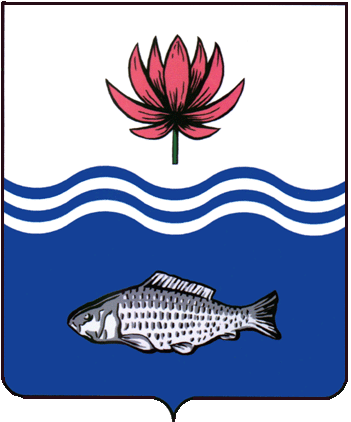 АДМИНИСТРАЦИЯ МО "ВОЛОДАРСКИЙ РАЙОН"АСТРАХАНСКОЙ ОБЛАСТИПОСТАНОВЛЕНИЕО внесении изменений и дополнений в постановление администрации МО «Володарский район» от 01.03.2013г. № 407 «Об утверждении Положения об отделе образования» администрации МО «Володарский район»В соответствии с п. 5 ст. 63 Федерального Закона «Об образовании в Российской Федерации» № 273-ФЗ от 29.12.2012, администрация МО «Володарский район»,ПОСТАНОВЛЯЕТ:1.	Внести в постановление администрации МО «Володарский район» от 01.03.2013г. № 407 «Об утверждении Положения об отделе образования администрации МО «Володарский район» следующие изменения:-п. 2.1. дополнить следующим пунктом:- осуществляет учет детей, имеющих право на получение общего образования каждого уровня и проживающих на территориях соответствующих муниципальных образований, и форм получения образования, определенных родителями (законными представителями) детей.2.	Сектору информационных технологий организационного отдела администрации МО «Володарский район» (Поддубнов) разместить настоящее постановление на официальном сайте администрации МО «Володарский район».3.	Данное постановление считать неотъемлемой частью постановления администрации МО «Володарский район» от 01.03.2013. № 407 «Об утверждении Положения об отделе образования» администрации МО «Володарский район».4.	Настоящее постановление вступает в силу с момента его официального опубликования.5.	Контроль за исполнением настоящего постановления возложить на и.о. заместителя главы администрации МО «Володарский район» по социальной политике Курмангалиева Х.Б.Глава администрацииМО «Володарский район»					Х.Г. Исмуханов           от 15.04.2022 г.N  519